	Index	Chapter I	Champagne & Sparkling By The Glass	3Chapter II	Champagne & Sparkling By The Bottle	5Chapter III	Half Bottles Of Wine	6Chapter IV	White Wines By The Glass	7Chapter V	Red Wines By The Glass	8Chapter VI	Sake	9Chapter VII	White Wines By The Bottle	11Chapter VIII	Red Wines By The Bottle	16Chapter IX	Dessert Wines	23Chapter X	Bourbon, Scotch, Cognac & Armagnac	25Chapter XI	Vodka, Gin, Rum & Tequila	26Chapter XII	Blended Whiskey’s & Moonshine	27Chapter XIII	Beer	28	“Come quickly, I am drinking the stars!”{DOM PÉRIGNON}UPON TASTING THE FIRST SPARKLING CHAMPAGNEBY THE GLASS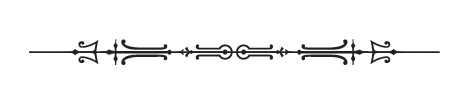 chapter i   CHAMPAGNE & SPARKLINGi. CHAMPAGNE	Billecart-Salmon, Brut Rosé	Sur-Aÿ, France	35	Veuve Clicquot Brut, Yellow Label  	Reims, France	20ii. SPARKLING/PROSECCO BAR	Val D’Oca, Prosecco 	Vento, Italy  	9 BAR	Casa Defrà, Prosecco	Vento, Italy  	10“Always do sober what you said you’d do drunk!That will teach you to keep your mouth shut.”{ERNEST HEMINGWAY} BY THE BOTTLEchapter iI CHAMPAGNE & SPARKLINGi. CHAMPAGNEFR 2	“Ace of Spades”, Armand De Brignac  	Reims, France	Bottle 490FR 2    	Billecart-Salmon, Brut Rosé                    	Sur-Aÿ, France	Bottle 150FR 2        Perrier-Jouët, Belle Epoque, 2004  	Epernay, France	Bottle 312FR 2   	Perrier-Jouët, Belle Epoque Rosé, 2006	Epernay, France	Bottle 640FR 2	Perrier-Jouët, Grand Brut	Epernay, France	Bottle   90FR 2   	Sir Winston Churchill, Pol Roger, 2000	Epernay, France	Bottle 380FR 2  	Veuve Clicquot Brut, Yellow Label  	Reims, France	Bottle   98FR 2  	Veuve Clicquot, Demi Sec 	Reims, France	Bottle   94ii. SPARKLING/PROSECCOFR 2  	Schramsberg, Blanc de Blancs 	Calistoga, California	Bottle  75FR 2  	Schramsberg, Rosé	Calistoga, California	Bottle  80Bar   	Val D’Oca, Prosecco	Vento, Italy	Bottle  33Bar   	Casa Defrà, Prosecco	Vento, Italy	Bottle  45FR2	Digby, Brut, 2010	Sussex, England	Bottle 125FR2	Digby, Leander Pink	Sussex, England	Bottle 110HALF BOTTLES OF WINE chapter III  WHITE WINES (375 ML)	TF13     Chateau d’Yquem, Sauternes, 2007	Bordeaux, France	840	TF14     Château Laribotte, Sauternes, 2016	Bordeaux, France.	33	TF13     Inniskillin, Icewine, Riesling, 2014	Niagra Peninsula, Canada.	115 	TF13     Pride, Mountain Vineyards, Viognier, 2016	Sonoma County, California	50	TF14     Royal Tokaji, 5 Puttonyos Asxú, 2013 (500 ML)	Tokaji, Hungary.	80RED WINES (375 ML)	FRI12    Cain Five, 2013	St. Helena, California	140	FRI12    Caymus Vineyards, Cabernet Sauvignon, 2016	Napa Valley, California	130	             Frog’s Leap, Cabernet Sauvignon, 2015	Napa Valley, California	75	             La Crema, Pinot Noir, 2016	Sonoma Coast, California	27	             Paul Dolan, Pinot Noir, 2014	Mendocino County, California	30	             Pride, Merlot, 2016	Sonoma County, California	60  BY THE GLASS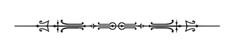 chapter IV  WHITE WINESi. CHARDONNAY	Adelsheim, Staking Claim, 2016	Willamette Valley, Oregon	Glass 15Migration, 2016	Russian River Valley, California	Glass 16Rombauer, 2018	Carneros, California	Glass 19Sonoma-Cutrer, Russian River Ranches 2017	Sonoma, California 	Glass 14The Snitch, 2017	Napa Valley, California	Glass 18ii. SAUVIGNON BLANCWhitehaven, 2018	Marlborough, New Zealand	Glass 11Rombauer, 2018	Napa Valley, California	Glass 15Les Boursicottes, 2018	Loire Valley	Glass 16iii. PINOT GRIGIO Barone Fini, 2018	Mezzacorona, Italy	Glass   8Scarpetta, 2018	Friuli Venezia Giulia, Italy	Glass 10iv. CONTEMPORARY WHITESIl Conte, Stella Rosa, Moscato, 2018	Piedmont Valley, Italy	Glass   9Domaine Houchart, Rosé, 2018    	Provence, France	Glass   9v. RIESLING   Dr. Loosen, Blue Slate,  2018                     	Mosel, Germany	Glass   10BY THE GLASS chapter V  RED WINESPINOT NOIR	 Cristom, Mt. Jefferson, 2017	Willamette Valley, Oregon	Glass 26Ken Wright Cellars, 2015	Willamette Valley, Oregon	Glass 16Poseidon, 2017	Napa Valley, California	Glass 20ii. MERLOT/ ZINFANDELSwanson Vineyards,2016	Napa Valley, California	Glass 15Frank Family, Zinfandel, 2016	Napa Valley, California	Glass 22iii. CABERNET SAUVIGNON Beaulieu Vineyard, Rutherford, 2015	Napa Valley, California.	Glass 16 Obsidian Ridge, 2017	Red Hills Lake County, California	Glass 24iv. MODERNIZEDDomaine Bulliat, Beaujolais Villages, 2017                            Beaujolais	Glass 15  v. MALBECPascual Toso, Reserva, 2017	Mendoza	Glass 11                                                                                                     SAKEChapter VIi.  JUNMAIBAR	Kurosawa Kimoto (300ml)	Yachiho, Japan	Glass  7 Bottle 23 BAR 	Ty Ku ‘Silver’ (720ml)   	Nara, Japan	Glass 10 Bottle 45BAR 	Ichishima, Junmai	Niigata, Japan	Glass 18 Bottle 45ii. JUNMAI GINJOBAR  	Hakutsuru Superior (300ml)	Kòbe, Japan	Glass  6 BAR 	Ty Ku, ‘Black’ (720ml)	Nara, Japan	Glass 10 Bottle 45BAR 	Yaegaki Nigori (300 ML)	Yaegaki, Japan.	Bottle 45“They may forget what you said,but they will never forget how you made them feel!”{Carol W. Buechner}       BY THE BOTTLEchapter VIi  WHITE WINES
CHARDONNAY—PART IUNITED STATESTF-6    	Adelsheim, Staking Claim, 2016                     	Willamette Valley, Oregon	70TF-4    	Cakebread Cellars, 2016/2017                     	Napa Valley, California	105FR-2   	Ferrari-Carano, 2016	Sonoma County, California	40 TF-9	Frank Family Vineyards, 2016/2017	Napa Valley, California	90FR-2  	Hudson, 2015	Carneros, California	120FR-2	Jordan, 2015/2016	Russian River Valley, California	78BAR	Migration, 2016	Russian River Valley, California	68TF-4    	Nickel & Nickel, 2015                       	Russian River Valley, California	95BAR	Rombauer, 2018	Carneros, California	85BAR 	The Snitch, 2017	Napa Valley, California	60TF-7   	Shafer, Red Shoulder Ranch, 2017	Carneros, California	130 FR-2	Silverado, 2015/2016	Carneros, California	70TF-5	Stoller Family Estate, 2015/2016	Dundee Hills, Oregon	60TF-1	Stonestreet, 2016	Alexander Valley, California	105TF-1  	Wicker, 2010	Napa Valley, California	83 ARGENTINAFR-2  	Marchiori Vineyard, Vina Cobos, Bramare, 2011	Mendoza	120 NEW ZEALANDFR-2  	Kim Crawford, 2015	Marlborough	35 BY THE BOTTLE chapter VIi  WHITE WINESCHARDONNAY—PART IIFRANCETF-1	Benjamin Leroux, Chassagne-Montrachet, Premier Cru, 2015	Burgundy	170TF-2	Christian Moreau, 2016/17	Chablis	80TF-3	Domaine William Fevre, Grand Cru, 2016	Chablis	180TF-5	JJ Vincent, Pouilly-Fuissé, 2017	Burgundy	65TF-6	Joseph Drouhin, Saint-Véran, 2017	Mâconnais	50ii. PINOT GRIGIO /PINOT GRISITALYBAR  	Barone Fini, Valdadige, 2018		Mezzocorona	32TF-11       Livio Felluga, Collio, 2017	      Friuli-Venezia Giulia, Italy	75BAR	Scarpetta, 2018	              Friuli Venezia Giulia, Italy	40TF-11	Tenuta Maccan, 2018	              Friuli Venezia Giulia, Italy	45FRANCETF-10	Hugel Classic, 2016, Pinot Gris	Alsace	48UNITED STATESTF-10	Big Fire, 2015, Pinot Gris	Willamette Valley	35               BY THE BOTTLEchapter VIi  WHITE WINESiii. SAUVIGNON BLANCUNITED STATESFR-2	Cakebread Cellars, 2018	Napa Valley, California	75TF-12	Ferrari-Carano, Fumé Blanc, 2017	Sonoma County, California	35TF-2	Grgich Hills, Fumé Blanc, 2015/2016	Napa Valley, California	69FR-2	Korbin Kameron,2017	Sonoma County, California	50TF-8	Lail Vineyards, Georgia, 2013	Napa Valley, California	220FR-2	Silverado, Miller Ranch, 2016/2018	Napa Valley, California	55TF-9	Stonestreet, 2015	Alexander Valley, California	46BAR	Rombauer, 2018	Napa Valley, California	72NEW ZEALANDBAR  	Whitehaven, 2018	Marlborough	45FRANCEFR-2	Pascal Jolivet, 2017	Loire Valley	75TF-2	Fournier, 2017                	Loire Valley	.45BAR	Les Boursicottes, 2018	Loire Valley	48TF-7	Peter Weygandt, Reverdy, 2016	Loire Valley	85TF-3	Philippe Raimbault, Les Fossiles, 2017	Loire Valley	90BY THE BOTTLE                                                                                                                                                                                                                                                                                                                                                                                                                                                                                                                                                                                                                                                                                                                                                                                                                                                                                                                                                                                                                                                                                                                                                                                                                                                                                                                                                                                                                                                                                                                                                                                                                                                                                                                                                                                                                                                                                                                                                                                                                                                                                                                                                                                                                                                                                                                         chapter VIi  WHITE WINESiv. CONTEMPORARY WHITE WINES FRANCE BAR 	Domaine Houchart, Rosé, 2018           	Provence	41FR-2	Domaine Gueneau, Rosé, 2018	Sancerre	60BAR	Domaines Ott, Château Romassan, Rosé, 2017	Provence	80FR-2 	BY. Ott, Rosé, 2015/2017	Provence	 60   TF-7	Maison Philipee Viallet, Savoie Blanc, 2016	Savoie	35FR-2	Minuty, Rosé, 2017	Provence	40                                                                                                                                                                                                                                                                                                                                                                                                                                                                                                                                                                                                                                                                                                                                                                                                                                                                                                                                                                                                                                                                                                                                                                                                                                                                                                                                                                                                                                                                                                                                                                                                                                                                                                                                                                                                                                                                                                                                                                                                                                                                                                                                                                                                                                                                                                            ITALYBAR	Il Conte, Stella Rosa, Moscato, 2018	Piedmont	40SPAINTF-8	Pazo Señorans, Albarino, 2017	Rias Baixas	60v. RIESLINGFRANCETF-6	Frederic Trimbach Emile, 2008	Alsace	110GERMANY                           BAR	Dr. Loosen, Blue Slate, 2018	{Kabinett}	Mosel	45TF-12	The Furst,2016	Alsace	40TF-11	Trimbach, Gewurztraminer	Alsace	120It is well to remember that there are five reasons for drinking: the arrival of a friend; one's present or future thirst; the excellence of the wine; or any other reason.{ latin saying }BY THE BOTTLE chapter VIII  RED WINESPINOT NOIR—PART IUNITED STATESF7-12	Cristom, Mt. Jefferson, 2017	Willamette Valley, Oregon	100D14-16	Domaine Serene, Evenstad Reserve, 2015	Willamette Valley, Oregon	160I14-15	Domaine Serene, Yamhill Cuvée, 2015	Willamette Valley, Oregon	95N7-12	DuMol, Wester Reach, 2016	Russian River Valley, California	140J7-12	Frank Family Vineyards, 2017	Carneros, California	100B14-17	Goldeneye, 2016	Anderson Valley, California	120P1-6	Ken Wright Cellars, 2015	Willamette Valley, Oregon	69L1-2	Ken Wright Abbott Claim, 2016	Willamette Valley, Oregon	120M7-12	Migration, “Duckhorn”, 2016	Anderson Valley, California 	65J1-6	Miura, Santa Lucia Highlands,2017	Sebastopol, California	75A1-6	Poseidon, 2017	Carneros, California	70L7-12 	Thomas George, Cresta Ridge, 2013	Russian River Valley, California	110P14-17	Stoller, 2017	Dundee Hills, Oregon	60FRANCEA14-17	Domaine Bart, Bourgogne, 2016	         Marsannay-La-Côte	……………………..	...95C10-13	Billard-Gonnet, Pommard 1er Cru Pezerolles, 2016	         Burgundy	165D1-6	Louis Jadot, Pommard, 2016	Pommard	130	           BY THE BOTTLE chapter VIII  RED WINES ii. MALBECARGENTINAH14-17	Pascual Toso, Reserva, 2017	Mendoza	50N16-17  	Proemio, Barrel Selection, 2011	Mendoza	120 iii. MERLOTUNITED STATESC1-6	L’Ecole No. 41, 2015	Columbia Valley, Washington	70E1-5     	Pride, Mountain Vineyards, 2016	St. Helena, California	115O15	Silverado, Mt. George Vineyard, 2014	Napa Valley, California	70G1-6	Swanson Vineyards, 2017 	Napa Valley, California	60iv. Zinfandel	UNITED STATESE7-11	Frank Family Vineyards, 2016	Napa Valley, California	88K13-17	Klinker Brick, “Old Ghost”, 2014/2015	Lodi, California	85 K7-9 	Robert Biale, Black Chicken, 2016	Napa Valley, California	80M13-17	Seghesio “Old Vine”, 2014	Sonoma County, California	80“His lips drink water, 
but his heart drinks wine.” 
{E.E. Cummings}              BY THE BOTTLE chapter VIII  RED WINESv. SHIRAZ/SYRAH/GRENACHEFRANCEFRI14	E. Guigal, Côte Rôtie, La Mouline, 2010	Rhone Valley	990FRI13	Pierre Gaillard, Côte Rôtie, ,2013	Rhone Valley	200UNITED STATESL14-17	Jonata, 2013	Santa Ynez Valley, California	82AUSTRALIAB7-10	Marquis Philips, Shiraz, 2002	McLaren Vale	95B11-13	Marquis Philips, Shiraz, 2003	McLaren Vale	85vi. CABERNET SAUVIGNON- PART ICALIFORNIAG7-13	Beaulieu Vineyard, Rutherford, 2015	Napa Valley	88FRI6	Beaulieu Vineyard, Georges De LaTour, 2014	Napa Valley	180B1-6	Cakebread Cellars, 2016	Napa Valley	150FRI10	Continuum, 2011	St. Helena	325FRI6	Continuum, 2012	St. Helena	300FRI10	Ehlers 1886, 2013	St. Helena	200H7-12	Frank Family Vineyards, 2015/16	Napa Valley	105 BY THE BOTTLE                         chapter VIII RED WINESvi. CABERNET SAUVIGNON – PART IIN1-4	Freemark Abbey, 2015	Napa Valley	115FRI2	Grgich Hills, 2001	Napa Valley	300FRI2	Grgich Hills, 2013/2014	Napa Valley	160/145A11-12	Goldschmidt Vineyard, Game Ranch, 2013	Oakville	140A7-10 	Goldschmidt Vineyard, Game Ranch, 2014	Oakville	 125   F14-16	Heitz Cellar, 2014	St. Helena	140FRI16	Heitz Cellar, Martha’s Vineyard, 2010	St. Helena	450FRI4  	Hewitt Vineyard, 2013                    	Napa Valley	200FRI4  	John Anthony Vineyards, 2008	Napa Valley	460FRI4	John Anthony Vineyards, 2010	Napa Valley	300H1-4	Jordan, 2014	Alexander Valley	150FRI8	Joseph Phelp’s, 2016	Napa Valley	150FRI7	Kathryn Hall, 2012	Napa Valley	240P7-9	Obsidian Ridge, 2017	Red Hills Lake County	70FRI13/14	Opus One, 2011/2012	Napa Valley	400/380H5-6	Orin Swift, Palermo, 2015	Napa Valley	90FRI 3	Peju, 2002	Rutherford	225D7-12	The Prisoner, The Cuttings, 2016	Napa Valley	120I1-6	Stag’s Leap Wine Cellars, Artemis, 2016/17	Stag’s Leap	110I7-12	Stonestreet Vineyards, 2015	Sonoma County	90FRI1	Swanson, Alexis, 2011 {1.5 L}	Napa Valley	300FRI1	Swanson, Alexis, 2012 	Napa Valley	150G14-17	Trefethen, 2016	Napa Valley	115FRI5	Von Strasser, 2012	Napa Valley	135              BY THE BOTTLE  chapter VIII RED WINES vii. MODERNIZED RED WINES  - PART ICALIFORNIAF17	Beaulieu Vineyard, Tapestry, 2014	Napa Valley	100FRI8	Cain 5, 2007	Napa Valley	300FRI2 	Decades 5, Stagecoach {Petit Verdot}, 2008	Napa Valley	270FRI15	Joseph Phelp’s, Insignia, 2010	Napa Valley	295FRI7	Law Estate, Intrepid, 2012	Paso Robles	140F1-6	Orin Swift, Abstract, 2017	St. Helena	60L3-6	Orin Swift, Eight Years in the Desert, 2018	California	100M1-6	Orin Swift, Papillon, 2016	St. Helena	140O14	Secolo, Sebastiani, 2005	Sonoma County	80O7-12	The Prisoner, 2018	Napa Valley	80 O16-17    Trilogy, 2005	St. Helena	210FRANCEFRI3	Bonpas, Chateauneuf-Du-Pape,2016	Rhone Valley	160FRI15	Château Grand-Puy Ducasse, 2016	Pauillac	110FRI11	Château Lécuyer, 2016	Pomerol	108FRI1	Clos Beauregard, 2012	Pomerol	170K1-5	Domaine Bulliat, Beaujolais Villages, 2017	Beaujolais	65FRI11	Vieux Télégraphe, Châteauneaf-du-Pape, 2016	Rhone Valley	160N14-15	Château Batailley, Lions de Batailley Pauillac, 2014	Pauillac	150 BY THE BOTTLEchapter VIII RED WINES vii. MODERNIZED RED WINES  - PART IIITALY	O1	Altesino, Brunello di Montalcino, 2013	Montalcino	155FRI5   	Antinori, Tignanello, 2014	Tuscany	200D17   	Colledila, Chianti Classico, 2013	Tuscany	100K10-12	Damilano, Lecinguevigne, Barolo,2014	Barolo	95C7-10	Luigi Righetti, Amarone Del la Valpolicella, 2014	Valpolicella	80E14-17	Ruffino, Chianti Classico, 2014	Tuscany	85O2	Zenato, Amarone Del la Valpolicella, 2014	Valpolicella	145SPAINFRI1	Celeste, Crianza, 2014	Ribera del Duero	75I16-17	Clos Martinet, 2010	Priorat	150C14-16	Clos Pissarra, Aristan, 2014	Falset	50J14-16	Clos Pissarra, El Ramon, 2011	Bellmunt	80FRI7	Faustino, Gran Reserva, Rioja, 2005	Rioja	90O4-6	Juan Gil, Monastrell, 2008	Jumilla	50CHILEFRI8	Montes Purple Angel, 2016	Carmenére Colchagua	125P10-12	Errazuriz, Carmenere, 2015	Aconcagua	45              BY THE BOTTLE chapter Ix DINNER/DESSERT WINESi. SWEET WHITE WINE CALIFORNIATF-13     Nickel & Nickel, Dolce, 2012             	Napa Valley	(375 ML) Glass 25/Bottle 100TF-14     Morlet ‘Billet Doux’, Semillon, 2009	Alexander Valley	(375 ML) Bottle 75FRANCETF-14     Château Laribotte, Sauternes, 2016	Bordeaux	(375 ML) Bottle  33 TF-13     Château d’Yquem, Sauternes, 2007		Bordeaux	(375 ML) Bottle 840 HUNGARYTF-14     Royal Tokaji, 5 Puttonyos Asxú, 2013	 	Tokaji	(500 ML) Glass 19 Bottle 80ii. SWEET RED WINEBAR      Näufrager, Sparkling, Malvasia  	Casorzo, Italy	(750 ML) Glass 10 Bottle 30BAR      Quady Elysium, Black Muscat, 2011  	Madera, California	(375 ML)Glass 8 Bottle 35iii. PORTBAR      Churchill, 20 year Tawny            	Portugal	Glass 16BAR      Sandeman, 10 year            	Portugal	Glass 12BAR      Smith Wood House, 10 year Tawny       	Portugal	Glass 16iv. SHERRY   BAR      501, Gades, Pedro Ximénez	Spain	Glass 10BAR      Lustau, Palo Cortado	Spain	Glass 15BAR      Sibarita, 30 Year	Spain	Glass 45“Wine makes daily living easier, less hurried,with fewer tensions and more tolerance.”{ BENJAMIN FRANKLIN }BOURBON, SCOTCH, COGNAC & ARMAGNACchapter Xi. BOURBON/WHISKEY Aberlour 12 year	20Angel’s Envy	20Basil Hayden’s	18Barrell Dovetail	18Belle Meade XO	20Blade and Bow	13Blanton’s	35Blonde Whiskey	10Boss Hog, Whistle PIG	85Bulleit Rye	8Bulleit	8Colonial E.H. Taylor	35Coopers’ Craft	10Doc Holliday Rye Whiskey	8Dry Fly Wheat Whiskey	10Duality	12Eagle Rare	25Fiddler	15Four Roses Single Barrel	9George T. Stagg	110Jack Daniels	8Jefferson’s Ocean	20Knob Creek	8Maker’s 46	9Maker’s Mark	8Michter’s Rye	15Michter’s Small Batch	30Old Forester Statesman	18Paul John	15Russell’s Reserve	9Stagg’s Jr.	45Stranahan’s Colorado Whiskey 	17Taketsura, Nikka Whiskey	20Thomas H. Handy, Sazerac	110Westland	18Woodford Reserve	12Woodford Double Oak	18ii. SCOTCH Balvenie 21 year	38Buchanan’s 18 year	24 Chivas 12 year	7Cragganmore 12 year	10Dewar’s White Label	8Glencadam, 21 year	45Glenfiddich 12 year	12Glenkinchie 12 year	10Glenlivet 12 year	9Glenlivet 15 year	17Glenlivet 18 year	26Glenlivet Nadurra	18Glenmorangie 10 year	10Johnnie Walker Red	7Johnnie Walker Black	9Johnnie Walker Blue	40Johnnie Walker Gold	20Johnnie Walker Platinum	25Lagavulin 16 year	25Laphroaig 10 year	13Macallan 12 year	15Macallan 12 year, DBL Cask	20Macallan 18 year	35Macallan 25 year	140Talisker 10 year	17Oban 14 year	20iii. COGNAC & ARMAGNACCamus XO	Camus, Borderies, VSOP	12Hennessy VSOP	18**LOUIS XIII by Remy Martin      1/2 oz • 77... 1 oz • 154... 2 oz • 308Remy Martin XO	30 Martell VS	9VODKA, GIN, RUM & TequilaCHAPTER XIVODKABelvedere	12Ciroc	10 Grey Goose	10Hanger 1	8Kettle One	9St. George Green Chile	9Tito’s	8Ultimate	10Wheatley	8Vox	11ii. RUM Angostura, 5year	8Bacardi Silver	6Kirk and Sweeney,23 year	12Myers’s	9Novo Fogo	8Pyrat	10Richland Rum	10iii. TEQUILAAvion 44	35Don Julio Blanco	9Dobel Resposado	20IXÀ	9Jose Cuervo Gold	7Patrón Silver	9Patrón Añejo	25Patrón Grand Platinum	25Riazul Resposado	15Roca Patrón Silver	14Roca Patrón Añejo	18Roca Patrón Reposado	161800 Silver	101800 Coconut	10iv. GINBombay	8Bombay Sapphire	9Dry Fly, Washington Dry	9Hendrick’s	9Tanqueray	8Ungava	9Watershed Bourbon Barrel	13BLENDED WHISKEY & IRISH WHISKEYCHAPTER XIIi. BLENDED WHISKEYCrown Royal	8Crown Royal Black	10Crown Royal Maple	10Crown Royal Reserve	15Crown Royal XR	22iii. IRISH WHISKEYEgan’s Legacy Reserve 16 yr	65Midleton	45Jameson	9Jameson 18 yr	35Redbreast 12 yr	12ii. MOONSHINEMcCormick, Platte Valley	10Rusty Piton	10bottle BEERCHAPTER XIIIIPA’SAvery Brewing Co., Hog Heaven	CO 5Bell’s, Two Hearted	MI 6Cigar City, Jai Alai	FL 5Creature Comfort, Tropicalia	GA 5Hannahatchee Creek	GA 6Three Taverns, A Night On Ponce	GA 5WHEATBEERAllagash, White	MA 6Ayinger, Brauweisse	Germany 8Creature Comfort, Athena	GA 5Hitachino Nest	Japan 10LAGERBud Light	MO 4Michelob Ultra	MO 4Stella Artois	Belgium 6ALEDelirium Tremens	Beligum 12Estrella Damm	Spain 6Founders, Porter	MI 5Innis and Gunn	Ireland 5Gulden Draak	Belgium 10Guinness Draught	Ireland 5La Fin Du Monde	Canada 7